2B Modulus & Argument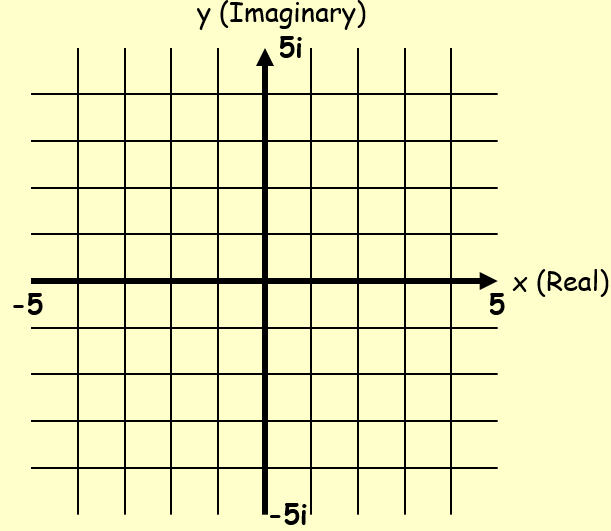 Find, to two decimal places, the modulus and argument of z = 4 + 5iFind, to two decimal places, the modulus and argument of z = -2 + 4iFind, to two decimal places, the modulus and argument of z = -3 - 3i